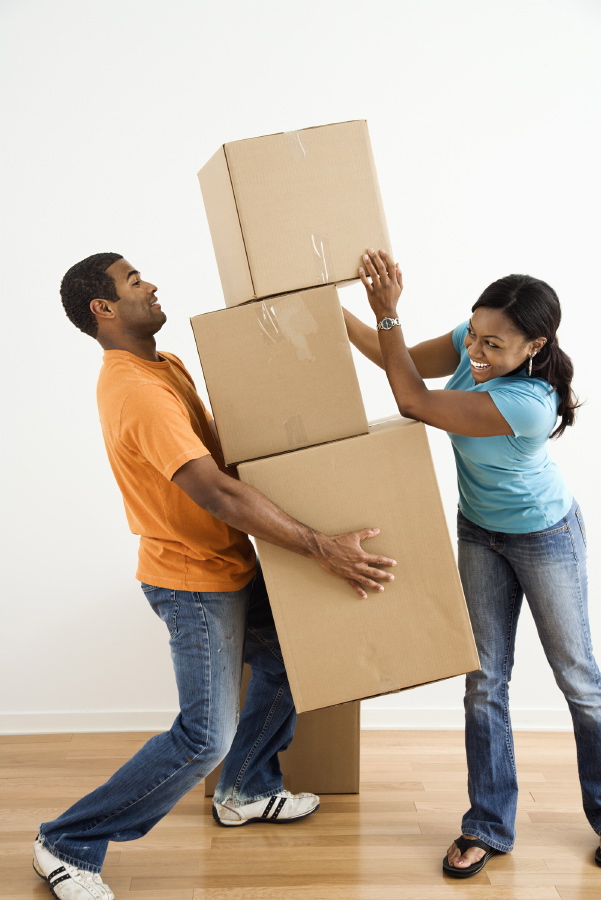 Teamwork that contributes to productive working relationships and outcomesWorking across different ages irrespective of gender, race, religion or political persuasionWorking as an individual and as a member of a teamKnowing how to define a role as part of the teamApplying teamwork to a range of situations e.g. futures planning and crisis problem solvingIdentifying the strengths of team membersCoaching and mentoring skills, including giving feedback